 
АДМИНИСТРАЦИЯ ВАСЮРИНСКОГО СЕЛЬСКОГО ПОСЕЛЕНИЯ ДИНСКОГО РАЙОНА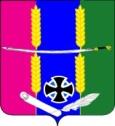 ПОСТАНОВЛЕНИЕот 16.11.2021		                                                                  		№ 294станица ВасюринскаяО внесении изменений в постановление администрации Васюринского сельского поселения от 11 ноября 2020 №285 «Об утверждении муниципальной программы «Развитие культуры» на 2021 год(ред. от 11.11.2020 №285; от 03.02.2021 №15; от 05.04.2021 №61; №120 от 01.06.2021; от 05.10.2021 № 231)       Во исполнении ст. 179 Бюджетного кодекса Российской Федерации, на основании Федерального закона от 6 октября 2003 № 131-ФЗ «Об общих принципах организации местного самоуправления в Российской Федерации», ст. 65 Устава Васюринского сельского поселения Динского района, в соответствии с постановлением администрации Васюринского сельского поселения Динского района от 6 сентября 2016 № 543 «Об утверждении Порядка принятия решения о разработке, формировании, реализации и оценки эффективности реализации муниципальных программ Васюринского сельского поселения Динского района» п о с т а н о в л я ю:Внести изменения в постановление администрации Васюринского сельского поселения от 11 ноября 2020 № 285 «Об утверждении муниципальной программы «Развитие культуры» изложив в новой редакции.Начальнику финансового отдела администрации Васюринского сельского поселения Плешань А.В. предусмотреть финансирование мероприятий по реализации программы в пределах средств, предусмотренных в бюджете поселения.Общему отделу администрации Васюринского сельского поселения (Дзыбова) разместить настоящее постановление на официальном сайте Васюринского сельского поселения (www.vasyurinskaya.ru).Контроль за исполнением настоящего постановления оставляю за собой.Настоящее постановление вступает в силу с момента его подписания.Глава Васюринскогосельского поселения                                                                                 Д.А.ПозовПАСПОРТмуниципальной программы  «Развитие культуры»Характеристика текущего состояния и прогноз развития сферы культуры Васюринского сельского поселения Динского районаВ последние годы большое внимание уделяется развитию культуры Васюринского сельского поселения. Краевая поддержка муниципального образования Васюринского сельского поселения в составе муниципального образования Динской район существенно укрепила материально-техническую базу муниципальных учреждений культуры, вследствие чего их деятельность наполнилась новыми идеями и решениями.Для жителей Васюринского сельского поселения функционирует 
19 клубных формирований с числом участников 281 человек. Творческие коллективы поселения достойно представляют самодеятельное искусство на краевых фестивалях и конкурсах. На территории поселения проводятся районные и краевые смотры - конкурсы.В сельском поселении функционируют две библиотеки с читальными залами (взрослая и детская библиотека). В настоящее время количество посещений библиотек уменьшилось, в связи с карантинными мероприятиями проводимыми в 2020 году, и составило 16,5 тысяч.Основной показатель результативности предоставления услуг в сфере культуры является показатель повышение уровня удовлетворенности населения качеством предоставляемых муниципальных услуг в сфере культуры в 2020 году он составляет 92 %.На основании Решения Совета Васюринского сельского поселения от
21 ноября 2018 года № 230 «О создании муниципального бюджетного учреждения культуры Васюринского сельского поселения «Музей боевой и трудовой славы им. П.Т. Василенко» в 2019 году начало действовать новое бюджетное учреждение.Вместе с тем многие проблемы остаются трудно решаемыми, а именно: повышение размера заработной платы работников культуры, искусства и кинематографии на уровне среднемесячной заработной платы, а также осуществление капитального ремонта здания МБУ «КДЦ» ст. Васюринской.Муниципальная программа «Развитие Культуры» разработана и является продолжением ранее действовавшей программы, данный принцип составляет основу развития всех направлений культуры поселения для максимального использования творческого потенциала жителей поселения.Цели, задачи и целевые показатели, сроки и этапы реализации муниципальной программыЦелью муниципальной программы являются: создание условий для развития и реализации культурного и духовного потенциала населения ст. Васюринской.Комплексная реализация поставленных целей требует решения следующих задач: Повышение качества и доступности услуг в сфере культуры; создание благоприятных условий для реализации программы.Срок реализации программы – 2021 год.Цели, задачи, целевые показатели, сроки и этапы реализации муниципальной программы представлены в приложение № 1 к программеПеречень и краткое описание подпрограмм муниципальной программыВ структуру программы входят:1) подпрограмма «Совершенствование деятельности муниципального бюджетного учреждения «Культурно-досуговый центр» ст. Васюринской. Основная цель подпрограммы: - расширение доступа различных категорий населения Васюринского сельского поселения к достижениям культуры. Задачи подпрограммы:- сохранение историко-культурного наследия;-улучшение техническо-материальной базы МБУ «КДЦ» 
ст. Васюринской.Перечень целевых показателей подпрограммы: -количество проведенных мероприятий; - количество участников мероприятий;- количество клубных формирований; - число участников клубных формирований.2) подпрограмма «Совершенствование деятельности муниципального бюджетного учреждения культуры «Библиотечное объединение Васюринского сельского поселения» Цель - сохранение культурного наследия и необходимых условий для реализации права граждан на библиотечное обслуживание; удовлетворение библиотечно-библиографических и информационных запросов читателей, учреждений и организаций. Задачи - повышение качества и доступности услуг в библиографических запросах; улучшение техническо-материальной базы МБУК «БО Васюринского с/п». Целевые показатели: -количество документов (выданных книг); -количество посещений; -динамика объема традиционного карточного каталога;- количество документов.3) подпрограмма «Совершенствование деятельности муниципального бюджетного учреждения культуры Васюринского сельского поселения «Музей боевой и трудовой славы имени  П.Т. Василенко»Цель – создание условий для воспитания гражданина и патриота с личной ответственностью перед Родиной и за нее, высокой культурой, гуманистической направленностью, умеющего действовать в интересах совершенствования своей личности, общества и Отечества, любящего свою семью, школу, город, Россию.Задачи - развитие интереса к поиску, исследованиям, научно-познавательной деятельности; развитие интереса к истории, культуре, быту, языку родного края; развитие творческих способностей учащихся; воспитание чувства уважения, толерантности по отношению к русскому народу, так и народу живущему рядом; воспитание бережного отношения к плодам труда, опыту предшествующих поколений; сохранение исторического наследия и исторической памяти пополнение и обновление музея материалами, связанными с историческими событиями, жизнью и бытом людей, старинными обрядами, обычаями, праздниками.Целевые показатели: - прирост музейного фонда;- количество отреставрированных предметов;- количество проведенных мероприятий;- количество экспозиций. Обоснование ресурсного обеспечения ПрограммыФинансирование мероприятий муниципальной программы планируется осуществлять за счет местного и краевого бюджета. Объем финансовых ресурсов, предусмотренных на реализацию муниципальной программы, на 2021 год составляет 15 800,90 тыс. рублей. В том числе по подпрограммам: «Совершенствование деятельности муниципального бюджетного учреждения «Культурно-досуговый центр» ст.  Васюринской – 9 135,7 тыс. рублей. «Совершенствование деятельности муниципального бюджетного учреждения культуры «Библиотечное объединение Васюринского сельского поселения» - 2 924,9 тыс. рублей. Расчет произведен на основании расчетов, нормативных затрат, смет и коммерческих предложений.«Совершенствование деятельности муниципального бюджетного учреждения культуры Васюринского сельского поселения «Музей боевой и трудовой славы имени П.Т. Василенко»  3 740,3 тыс. рублей, Расчет произведен на основании расчетов, нормативных затрат, смет и коммерческих предложений.5.Оценка эффективности реализации программы5.1. Оценка эффективности реализации муниципальной программы проводится ежегодно.Результаты оценки эффективности реализации муниципальной программы представляются ее координатором в составе ежегодного доклада о ходе реализации муниципальной программы и оценке эффективности ее реализации.5.2. Оценка эффективности реализации муниципальной программы осуществляется в два этапа.5.2.1. На первом этапе осуществляется оценка эффективности реализации каждой из подпрограмм, входящих в состав муниципальной программы, и включает:оценку степени реализации мероприятий подпрограмм и достижения ожидаемых непосредственных результатов их реализации;оценку степени соответствия запланированному уровню бюджетных расходов;оценку эффективности использования финансовых средств;оценку степени достижения целей и решения задач подпрограмм, входящих в муниципальную программу (далее – оценка степени реализации подпрограммы). На втором этапе осуществляется оценка эффективности реализации муниципальной программы в целом, включая оценку степени достижения целей и решения задач муниципальной программы.Оценка эффективности реализации муниципальной программы производится на основании Приложения 5 Постановления администрации Васюринского сельского поселения № 543 от 06 сентября 2016 года «Об утверждении Порядка принятия решения о разработке, формирования, реализации и оценки эффективности муниципальных программ Васюринского сельского поселения Динского района.Механизм реализации муниципальной программы и контроль за ее выполнением.Текущее управление муниципальной программой осуществляет Финансовый отдел администрации Васюринского сельского поселения (далее – координатор муниципальной программы).Координатор муниципальной программы: обеспечивает разработку муниципальной программы, ее согласование с участниками муниципальной программы; формирует структуру муниципальной программы; разрабатывает в пределах своих полномочий проекты муниципальных правовых актов, необходимых для выполнения муниципальной программы; принимает решение о необходимости внесения в установленном порядке изменений в муниципальную программу; осуществляет мониторинг реализации муниципальной программы и анализ отчетности, представляемой  участниками муниципальной программы; разрабатывает формы отчетности для координаторов подпрограмм и участников муниципальной программы, необходимые для осуществления контроля за выполнением муниципальной программы, устанавливает сроки их предоставления. Ежегодно проводит оценку эффективности муниципальной программы; готовит ежегодный доклад о ходе реализации муниципальной программы и оценке эффективности ее реализации (далее – доклад о ходе реализации муниципальной программы); представляет ежегодный доклад о ходе реализации муниципальной программы до 1 марта года, организует информационную и разъяснительную работу, направленную на освещение целей и задач муниципальной программы в печатных средствах массовой информации, на официальном сайте.Участники муниципальной программы несут ответственность за достижение целевых показателей муниципальной программы; участвуют в привлечении средств краевого бюджета для выполнения мероприятий муниципальной программы; предоставляют в финансовый отдел администрации отчеты о реализации подпрограмм ежеквартально в срок до 10 числа месяца, следующего за отчетным, и до 02 декабря дополнительный отчет о достижении показателей программы за 11 месяцев текущего года включительно.Действие муниципальной программы прекращается по выполнению в установленные в ней сроки мероприятий подпрограмм, а также при досрочном их выполнении.Участник программы – Муниципальный заказчик, заключает муниципальные контракты в установленном законодательством порядке согласно Федеральному закону от 5 апреля 2013 года № 44-ФЗ «О контрактной системе в сфере закупок товаров, работ, услуг для обеспечения государственных и муниципальных нужд»; проводит анализ выполнения мероприятия; несет ответственность за нецелевое и неэффективное использование выделенных в распоряжении бюджетных средств.Главный распорядитель (распорядитель) бюджетных средств в пределах полномочий, установленных бюджетным законодательством Российской Федерации: обеспечивает результативность, адресность и целевой характер использования бюджетных средств, в соответствии с утвержденными ему бюджетными ассигнованиями и лимитами бюджетных обязательств; осуществляет иные полномочия, установленные бюджетным законодательством Российской Федерации.Контроль за ходом выполнения муниципальной программы осуществляет администрация Васюринского сельского поселения.Специалист финансового отдела                                                   О.А.ХрипловаЦЕЛИ, ЗАДАЧИ И ЦЕЛЕВЫЕ ПОКАЗАТЕЛИ МУНИЦИПАЛЬНОЙ ПРОГРАММЫ«Развитие культуры»Специалист финансового отдела                                                                                                              О.А. ХрипловаПЕРЕЧЕНЬ ОСНОВНЫХ подпрограмм МУНИЦИПАЛЬНОЙ ПРОГРАММЫ «Развитие культуры»Специалист финансового отдела                                                                                                                          О.А. Хриплова               ПРИЛОЖЕНИЕ 5к постановлению администрации Васюринского сельского поселения                                                                                от 16.11.2021 № 294ПАСПОРТподпрограммы «Совершенствование деятельности муниципального бюджетного учреждения «Культурно-досуговый центр» ст.  ВасюринскойХарактеристика текущего состояния и прогноз развития соответствующей сферы реализации подпрограммы «Совершенствование деятельности муниципального бюджетного учреждения «Культурно-досуговый центр» ст.  Васюринской»На территории Васюринского сельского поселения действует один клуб. В связи с тяжелой эпидемиологической ситуацией в 2020 году работа клуба была затруднена, приходилось переносить мероприятия в он-лайн формат.Цели, задачи и целевые показатели, сроки и этапы реализации муниципальной подпрограммыОсновной целью подпрограммы является:- расширение доступа различных категорий населения Васюринского сельского поселения к достижениям культурыЗадачи подпрограммы:- сохранение историко-культурного наследия;-улучшение техническо-материальной базы МБУ «КДЦ» ст. ВасюринскойЦели, задачи и целевые показатели подпрограммы представлены в приложение № 5 к программе. Краткое описание подпрограммыПеречень мероприятий подпрограммы приведен в приложении №6 к подпрограмме. Реализация подпрограммы запланирована 2021 год.Обоснование ресурсного обеспечения ПрограммыФинансирование мероприятий муниципальной подпрограммы планируется осуществлять за счет средств местного и краевого бюджета Объем финансовых ресурсов, предусмотренных на реализацию подпрограммы, на 2021 год составляет 9 135,7 тыс. рублей. Расчет ресурсного обеспечения выполнен на основании смет расходов, бюджетный смет, коммерческих предложений.Объемы финансирования подпрограммы могут уточняться в соответствии с решениями о бюджете.Оценка эффективности реализации подпрограммТекущее управление подпрограммой осуществляет финансовый отдел администрации Васюринского сельского поселения (далее – координатор подпрограммы).Координатор подпрограммы:-обеспечивает разработку и реализацию подпрограммы, её согласование с участниками подпрограммы;-осуществляет подготовку предложений по объемам и источникам финансирования реализации подпрограммы, на основании предложений участников подпрограммы.Ответственность за достижение целевых показателей несут участники подпрограмм (директор). Оценка эффективности реализации подпрограммы производится на основании Приложения 5 Постановления администрации Васюринского сельского поселения № 543 от 06 сентября 2016 «Об утверждении Порядка принятия решения о разработке, формирования, реализации и оценки эффективности муниципальных программ Васюринского сельского поселения Динского района».Механизм реализации муниципальной программы и контроль за ее выполнениемТекущее управление подпрограммой осуществляет финансовый отдел администрации Васюринского сельского поселения (далее координатор подпрограммы).Ответственность за исполнение подпрограммы несет директор 
МБУ «КДЦ» ст. Васюринской. Участник подпрограммы обязан предоставлять в финансовый отдел администрации отчеты о реализации подпрограмм ежеквартально в срок до 10 числа месяца, следующего за отчетным и до 02 декабря дополнительный отчет о достижении показателей программы за 11 месяцев текущего года.ПЕРЕЧЕНЬ ОСНОВНЫХ МЕРОПРИЯТИЙ ПОДПРАГРАММЫ«Совершенствование деятельности муниципального бюджетного учреждения 
«Культурно-досуговый центр» ст. Васюринской»Специалист финансового отдела                                                                                                                                 О.А. ХрипловаПАСПОРТподпрограммы «Совершенствование деятельности муниципального бюджетного учреждения культуры 
«Библиотечное объединение Васюринского сельского поселения»Характеристика текущего состояния и прогноз развития соответствующей сферы реализации подпрограммы «Библиотечное объединение 
Васюринского сельского поселения».На территории Васюринского сельского поселения действует две библиотеки (взрослая и детская с читальными залами). Ежегодно в сельском поселении обновляется библиотечный фонд. По запросам читателей осуществляется подписка и закупка печатной продукции. Силами библиотекарей проводятся познавательные тематические мероприятия для школьников, благодаря которым дети узнают о интересном и бесконечном мире книг. 2020 год стал тяжелым для работы библиотеки, введенные ограничительные мероприятия (в связи с тяжелой эпидемиологической обстановкой) негативно повлияли на выполнение муниципального задания, не смотря на это ряд мероприятий проводился в он-лайн режиме. Цели, задачи и целевые показатели, сроки и этапы реализации 
муниципальной подпрограммыОсновной целью подпрограммы является:- сохранения культурного наследия и необходимых условий для реализации права граждан на библиотечное обслуживание, удовлетворение библиотечно-библиографических и информационных запросов читателей, учреждений и организаций.Задачей подпрограммы является:-повышение качества и доступности услуг в библиографических запросах; -улучшение техническо-материальной базы МБУК 
«БО Васюринского с/п».Цели, задачи и целевые показатели подпрограммы представлены в Приложение № 7 к программе. Краткое описание подпрограммы.Перечень мероприятий подпрограммы приведен в приложении № 8 к подпрограмме. Реализация подпрограммы запланирована на 2021 год.Обоснование ресурсного обеспечения ПрограммыФинансирование мероприятий муниципальной подпрограммы планируется осуществлять за счет местного бюджета Объем финансовых ресурсов, предусмотренных на реализацию подпрограммы, на 2021 год составляет 2 924,9 тыс. рублей. Расчет ресурсного обеспечения выполнен на основании смет, коммерческих предложений.Объемы финансирования подпрограммы могут уточняться в соответствии с решениями о бюджете.5.	Оценка эффективности реализации подпрограммТекущее управление подпрограммой осуществляет финансовый отдел администрации Васюринского сельского поселения (далее - координатор подпрограммы).Координатор подпрограммы:-обеспечивает разработку и реализацию подпрограммы, её согласование с участниками подпрограммы;-осуществляет подготовку предложений по объемам и источникам финансирования реализации подпрограммы. на основании предложений участников подпрограммы.Ответственность за достижение целевых показателей несут участники подпрограмм (директор). Оценка эффективности реализации подпрограммы производится на основании Приложения 5 Постановления администрации Васюринского сельского поселения № 543 от 06 сентября 2016 года «Об утверждении Порядка принятия решения о разработке, формирования, реализации и оценки эффективности муниципальных программ Васюринского сельского поселения Динского района.6.	Механизм реализации муниципальной программы и контрольза ее выполнениемТекущее управление подпрограммой осуществляет финансовый отдел администрации Васюринского сельского поселения (далее - координатор подпрограммы).Ответственность за исполнение подпрограммы несет директор МБУК «БО Васюринского с/п» Участник подпрограммы обязан предоставлять в финансовый отдел администрации отчеты о реализации подпрограмм ежеквартально в срок до 10 числа месяца, следующего за отчетным, и до 
02 декабря дополнительный отчет о достижении показателей программы за 
11 месяцев текущего года включительно.ПЕРЕЧЕНЬ ОСНОВНЫХ МЕРОПРИЯТИЙ ПОДПРАГРАММЫ«Совершенствование деятельности муниципального бюджетного учреждения культуры
 «Библиотечное объединение Васюринского сельского поселения» Специалист финансового отдела						   	                    				 	О.А. ХрипловаПАСПОРТподпрограммы «Совершенствование деятельности муниципального бюджетного учреждения культуры Васюринского сельского поселения «Музей боевой и трудовой славы имени П.Т. Василенко»Характеристика текущего состояния и прогноз развития соответствующей сферы реализации подпрограммы «Музея боевой и трудовой славы им. П.Т.  Василенко».В 2020 году в учреждении был произведен ремонт кровли. В связи с тяжелой эпидемиологической обстановкой работа музея (проведение экскурсий) была временно переведена в он-лайн режим.Цели, задачи и целевые показатели, сроки и этапы реализации муниципальной подпрограммы описаны в Приложении 9 данного постановления Краткое описание подпрограммы. Перечень мероприятий подпрограммы приведен в приложении № 10 к подпрограмме. Реализация подпрограммы запланирована на 2021 год.Обоснование ресурсного обеспечения ПрограммыФинансирование мероприятий муниципальной подпрограммы планируется осуществлять за счет местного бюджета Объем финансовых ресурсов, предусмотренных на реализацию подпрограммы, на 2021 год составляет 
3 740,3 тыс. рублей. Расчет ресурсного обеспечения выполнен на основании смет, коммерческих предложений.Объемы финансирования подпрограммы могут уточняться в соответствии с решениями о бюджете.5.	Оценка эффективности реализации подпрограммТекущее управление подпрограммой осуществляет финансовый отдел администрации Васюринского сельского поселения (далее - координатор подпрограммы).Координатор подпрограммы:-обеспечивает разработку и реализацию подпрограммы, её согласование с участниками подпрограммы;-осуществляет подготовку предложений по объемам и источникам финансирования реализации подпрограммы. на основании предложений участников подпрограммы.Ответственность за достижение целевых показателей несут участники подпрограмм (директор). Оценка эффективности реализации подпрограммы производится на основании Приложения 5 Постановления администрации Васюринского сельского поселения № 543 от 06 сентября 2016 года  «Об утверждении Порядка принятия решения о разработке, формирования, реализации и оценки эффективности муниципальных программ Васюринского сельского поселения Динского района.6.	Механизм реализации муниципальной программы и контрольза ее выполнениемТекущее управление подпрограммой осуществляет финансовый отдел администрации Васюринского сельского поселения (далее - координатор подпрограммы).Ответственность за исполнение подпрограммы несет директор МБУК «БО Васюринского с/п» Участник подпрограммы обязан предоставлять в финансовый отдел администрации отчеты о реализации подпрограмм ежеквартально в срок до 10 числа месяца, следующего за отчетным, и до 
02 декабря дополнительный отчет о достижении показателей программы за 
11 месяцев текущего года включительно.ПЕРЕЧЕНЬ ОСНОВНЫХ МЕРОПРИЯТИЙ ПОДПРАГРАММЫ«Совершенствование деятельности муниципального бюджетного учреждения культуры Васюринского сельского поселения «Музей боевой и трудовой славы имени П.Т. Василенко» Специалист финансового отдела						   	              				 	О.А.Хриплова ПРИЛОЖЕНИЕ 1 к постановлению администрации Васюринского сельского поселения от 16.11.2021 № 294Координатор муниципальной программыФинансовый отдел администрации Васюринского сельского поселения (Хриплова)Координаторы подпрограмм муниципальной программыФинансовый отдел администрации Васюринского сельского поселения (Хриплова)Участники муниципальной программыМуниципальное бюджетное учреждение «Культурно-досуговый центр» 
ст. Васюринской.Муниципальное бюджетное учреждение культуры «Библиотечное объединение Васюринского сельского поселения»Муниципальное бюджетное учреждение культуры Васюринского сельского поселения «Музей боевой и трудовой славы имени 
П.Т. Василенко»Подпрограммы муниципальной программы«Совершенствование деятельности муниципального бюджетного учреждения «Культурно-досуговый центр»
 ст. Васюринской»«Совершенствование деятельности муниципального бюджетного учреждения культуры Библиотечное объединение Васюринского сельского поселения»«Совершенствование деятельности муниципального бюджетного учреждения культуры  Васюринского сельского поселения «Музей боевой и трудовой славы имени  
П.Т. Василенко»Ведомственные целевые программыНе предусмотреныЦели муниципальной программыСоздание условий для развития и реализации культурного и духовного потенциала населения ст. Васюринской                        Задачи муниципальной программыПовышение качества и доступности услуг в сфере культуры.Создание благоприятных условий для реализации программыПеречень целевых показателей муниципальной программыПовышение уровня удовлетворенности населения качеством предоставляемых муниципальных услуг в сфере культурыЭтапы и сроки реализациимуниципальной программы2021 годОбъемы бюджетных ассигнований муниципальной программы15 800,90 тыс. рублейКонтроль за выполнениеммуниципальной программыАдминистрация Васюринского сельского поселенияПРИЛОЖЕНИЕ 2к постановлению администрации Васюринского сельского поселения от 16.11.2021 № 294№п/пНаименование целевого показателяЕдиницаизмеренияСтатус*Значение показателейЗначение показателейЗначение показателейЗначение показателейЗначение показателей№п/пНаименование целевого показателяЕдиницаизмеренияСтатус*1-й год Реализации 20212-й год реализации3-й год реализации….N год реализации123456789Муниципальная программа: «Развитие культуры»Муниципальная программа: «Развитие культуры»Муниципальная программа: «Развитие культуры»Муниципальная программа: «Развитие культуры»Муниципальная программа: «Развитие культуры»Муниципальная программа: «Развитие культуры»Муниципальная программа: «Развитие культуры»Муниципальная программа: «Развитие культуры»Цель: создание условий для развития и реализации культурного и духовного потенциала населения ст. Васюринской                         Цель: создание условий для развития и реализации культурного и духовного потенциала населения ст. Васюринской                         Цель: создание условий для развития и реализации культурного и духовного потенциала населения ст. Васюринской                         Цель: создание условий для развития и реализации культурного и духовного потенциала населения ст. Васюринской                         Цель: создание условий для развития и реализации культурного и духовного потенциала населения ст. Васюринской                         Цель: создание условий для развития и реализации культурного и духовного потенциала населения ст. Васюринской                         Цель: создание условий для развития и реализации культурного и духовного потенциала населения ст. Васюринской                         Цель: создание условий для развития и реализации культурного и духовного потенциала населения ст. Васюринской                         Задачи: - повышение качества и доступности услуг в сфере культуры;- создание благоприятных условий для реализации программы.Задачи: - повышение качества и доступности услуг в сфере культуры;- создание благоприятных условий для реализации программы.Задачи: - повышение качества и доступности услуг в сфере культуры;- создание благоприятных условий для реализации программы.Задачи: - повышение качества и доступности услуг в сфере культуры;- создание благоприятных условий для реализации программы.Задачи: - повышение качества и доступности услуг в сфере культуры;- создание благоприятных условий для реализации программы.Задачи: - повышение качества и доступности услуг в сфере культуры;- создание благоприятных условий для реализации программы.Задачи: - повышение качества и доступности услуг в сфере культуры;- создание благоприятных условий для реализации программы.Задачи: - повышение качества и доступности услуг в сфере культуры;- создание благоприятных условий для реализации программы.1.1Целевой показатель:- Повышение уровня удовлетворенности населения качеством предоставления муниципальных услуг в сфере культуры;%1922.Подпрограмма: «Совершенствование деятельности муниципального бюджетного учреждения 
«Культурно-досуговый центр» ст. Васюринской»Подпрограмма: «Совершенствование деятельности муниципального бюджетного учреждения 
«Культурно-досуговый центр» ст. Васюринской»Подпрограмма: «Совершенствование деятельности муниципального бюджетного учреждения 
«Культурно-досуговый центр» ст. Васюринской»Подпрограмма: «Совершенствование деятельности муниципального бюджетного учреждения 
«Культурно-досуговый центр» ст. Васюринской»Подпрограмма: «Совершенствование деятельности муниципального бюджетного учреждения 
«Культурно-досуговый центр» ст. Васюринской»Подпрограмма: «Совершенствование деятельности муниципального бюджетного учреждения 
«Культурно-досуговый центр» ст. Васюринской»Подпрограмма: «Совершенствование деятельности муниципального бюджетного учреждения 
«Культурно-досуговый центр» ст. Васюринской»Подпрограмма: «Совершенствование деятельности муниципального бюджетного учреждения 
«Культурно-досуговый центр» ст. Васюринской» Цель: расширение доступа различных категорий населения Васюринского сельского поселения
 к достижениям культуры Цель: расширение доступа различных категорий населения Васюринского сельского поселения
 к достижениям культуры Цель: расширение доступа различных категорий населения Васюринского сельского поселения
 к достижениям культуры Цель: расширение доступа различных категорий населения Васюринского сельского поселения
 к достижениям культуры Цель: расширение доступа различных категорий населения Васюринского сельского поселения
 к достижениям культуры Цель: расширение доступа различных категорий населения Васюринского сельского поселения
 к достижениям культуры Цель: расширение доступа различных категорий населения Васюринского сельского поселения
 к достижениям культуры Цель: расширение доступа различных категорий населения Васюринского сельского поселения
 к достижениям культурыЗадача: - сохранение историко-культурного наследия;- улучшение техническо-материальной базы МБУ «КДЦ» ст. Васюринской.Задача: - сохранение историко-культурного наследия;- улучшение техническо-материальной базы МБУ «КДЦ» ст. Васюринской.Задача: - сохранение историко-культурного наследия;- улучшение техническо-материальной базы МБУ «КДЦ» ст. Васюринской.Задача: - сохранение историко-культурного наследия;- улучшение техническо-материальной базы МБУ «КДЦ» ст. Васюринской.Задача: - сохранение историко-культурного наследия;- улучшение техническо-материальной базы МБУ «КДЦ» ст. Васюринской.Задача: - сохранение историко-культурного наследия;- улучшение техническо-материальной базы МБУ «КДЦ» ст. Васюринской.Задача: - сохранение историко-культурного наследия;- улучшение техническо-материальной базы МБУ «КДЦ» ст. Васюринской.Задача: - сохранение историко-культурного наследия;- улучшение техническо-материальной базы МБУ «КДЦ» ст. Васюринской.2.1.Целевой показатель:                - Количество участников мероприятийчеловек126 6302.2Целевой показатель:- Количество проведенных мероприятийединиц12292.3Целевой показатель:- Число участников клубных формированийчеловек12462.4Целевой показатель:- Количество клубных формированийединиц1192.5Целевой показатель:- Строительство блочно-модульной котельной (изготовление рабочей, проектной документации)единиц132.6Целевой показатель:- Капитальный ремонт фасада здания ДК им. Ивко (изготовление рабочей, проектной документации)единиц173.Подпрограмма: «Совершенствование деятельности муниципального бюджетного учреждения культуры Библиотечное объединение Васюринского сельского поселения» Подпрограмма: «Совершенствование деятельности муниципального бюджетного учреждения культуры Библиотечное объединение Васюринского сельского поселения» Подпрограмма: «Совершенствование деятельности муниципального бюджетного учреждения культуры Библиотечное объединение Васюринского сельского поселения» Подпрограмма: «Совершенствование деятельности муниципального бюджетного учреждения культуры Библиотечное объединение Васюринского сельского поселения» Подпрограмма: «Совершенствование деятельности муниципального бюджетного учреждения культуры Библиотечное объединение Васюринского сельского поселения» Подпрограмма: «Совершенствование деятельности муниципального бюджетного учреждения культуры Библиотечное объединение Васюринского сельского поселения» Подпрограмма: «Совершенствование деятельности муниципального бюджетного учреждения культуры Библиотечное объединение Васюринского сельского поселения» Подпрограмма: «Совершенствование деятельности муниципального бюджетного учреждения культуры Библиотечное объединение Васюринского сельского поселения» Цели: - сохранение культурного наследия и необходимых условий для реализации права граждан на библиотечное обслуживание;- удовлетворение библиотечно-библиографических и информационных запросов читателей, учреждений и организаций.Цели: - сохранение культурного наследия и необходимых условий для реализации права граждан на библиотечное обслуживание;- удовлетворение библиотечно-библиографических и информационных запросов читателей, учреждений и организаций.Цели: - сохранение культурного наследия и необходимых условий для реализации права граждан на библиотечное обслуживание;- удовлетворение библиотечно-библиографических и информационных запросов читателей, учреждений и организаций.Цели: - сохранение культурного наследия и необходимых условий для реализации права граждан на библиотечное обслуживание;- удовлетворение библиотечно-библиографических и информационных запросов читателей, учреждений и организаций.Цели: - сохранение культурного наследия и необходимых условий для реализации права граждан на библиотечное обслуживание;- удовлетворение библиотечно-библиографических и информационных запросов читателей, учреждений и организаций.Цели: - сохранение культурного наследия и необходимых условий для реализации права граждан на библиотечное обслуживание;- удовлетворение библиотечно-библиографических и информационных запросов читателей, учреждений и организаций.Цели: - сохранение культурного наследия и необходимых условий для реализации права граждан на библиотечное обслуживание;- удовлетворение библиотечно-библиографических и информационных запросов читателей, учреждений и организаций.Цели: - сохранение культурного наследия и необходимых условий для реализации права граждан на библиотечное обслуживание;- удовлетворение библиотечно-библиографических и информационных запросов читателей, учреждений и организаций.Задачи:- повышение качества и доступности услуг в библиографических запросах.- улучшение техническо-материальной базы МБУК «БО Васюринского с/п»Задачи:- повышение качества и доступности услуг в библиографических запросах.- улучшение техническо-материальной базы МБУК «БО Васюринского с/п»Задачи:- повышение качества и доступности услуг в библиографических запросах.- улучшение техническо-материальной базы МБУК «БО Васюринского с/п»Задачи:- повышение качества и доступности услуг в библиографических запросах.- улучшение техническо-материальной базы МБУК «БО Васюринского с/п»Задачи:- повышение качества и доступности услуг в библиографических запросах.- улучшение техническо-материальной базы МБУК «БО Васюринского с/п»Задачи:- повышение качества и доступности услуг в библиографических запросах.- улучшение техническо-материальной базы МБУК «БО Васюринского с/п»Задачи:- повышение качества и доступности услуг в библиографических запросах.- улучшение техническо-материальной базы МБУК «БО Васюринского с/п»Задачи:- повышение качества и доступности услуг в библиографических запросах.- улучшение техническо-материальной базы МБУК «БО Васюринского с/п»3.1.Целевой показатель:                - Количество документов (выданных книг)единиц1653003.2.Целевой показатель: количество посещений библиотекиединиц1297673.3.Целевой показатель: динамика объема традиционного (карточного) каталогаединица14003.4Целевой показатель количество документовединица12004.Подпрограмма: «Совершенствование деятельности муниципального бюджетного учреждения культуры Васюринского сельского поселения «Музей боевой и трудовой славы имени П.Т. Василенко»Подпрограмма: «Совершенствование деятельности муниципального бюджетного учреждения культуры Васюринского сельского поселения «Музей боевой и трудовой славы имени П.Т. Василенко»Подпрограмма: «Совершенствование деятельности муниципального бюджетного учреждения культуры Васюринского сельского поселения «Музей боевой и трудовой славы имени П.Т. Василенко»Подпрограмма: «Совершенствование деятельности муниципального бюджетного учреждения культуры Васюринского сельского поселения «Музей боевой и трудовой славы имени П.Т. Василенко»Подпрограмма: «Совершенствование деятельности муниципального бюджетного учреждения культуры Васюринского сельского поселения «Музей боевой и трудовой славы имени П.Т. Василенко»Подпрограмма: «Совершенствование деятельности муниципального бюджетного учреждения культуры Васюринского сельского поселения «Музей боевой и трудовой славы имени П.Т. Василенко»Подпрограмма: «Совершенствование деятельности муниципального бюджетного учреждения культуры Васюринского сельского поселения «Музей боевой и трудовой славы имени П.Т. Василенко»Подпрограмма: «Совершенствование деятельности муниципального бюджетного учреждения культуры Васюринского сельского поселения «Музей боевой и трудовой славы имени П.Т. Василенко»Задачи:- развитие интереса к поиску, исследованиям, научно-познавательной деятельности; - развитие интереса к истории, культуре, быту, языку родного края; - развитие творческих способностей учащихся; воспитание чувства уважения, толерантности по 
отношению к русскому народу, так и к народу живущему рядом; - воспитание бережного отношения к плодам труда, опыту предшествующих поколений; - сохранение исторического наследия и исторической памяти пополнение и обновление музея материалами, связанными с историческими событиями, жизнью и бытом людей, старинными обрядами, обычаями, праздникамиЗадачи:- развитие интереса к поиску, исследованиям, научно-познавательной деятельности; - развитие интереса к истории, культуре, быту, языку родного края; - развитие творческих способностей учащихся; воспитание чувства уважения, толерантности по 
отношению к русскому народу, так и к народу живущему рядом; - воспитание бережного отношения к плодам труда, опыту предшествующих поколений; - сохранение исторического наследия и исторической памяти пополнение и обновление музея материалами, связанными с историческими событиями, жизнью и бытом людей, старинными обрядами, обычаями, праздникамиЗадачи:- развитие интереса к поиску, исследованиям, научно-познавательной деятельности; - развитие интереса к истории, культуре, быту, языку родного края; - развитие творческих способностей учащихся; воспитание чувства уважения, толерантности по 
отношению к русскому народу, так и к народу живущему рядом; - воспитание бережного отношения к плодам труда, опыту предшествующих поколений; - сохранение исторического наследия и исторической памяти пополнение и обновление музея материалами, связанными с историческими событиями, жизнью и бытом людей, старинными обрядами, обычаями, праздникамиЗадачи:- развитие интереса к поиску, исследованиям, научно-познавательной деятельности; - развитие интереса к истории, культуре, быту, языку родного края; - развитие творческих способностей учащихся; воспитание чувства уважения, толерантности по 
отношению к русскому народу, так и к народу живущему рядом; - воспитание бережного отношения к плодам труда, опыту предшествующих поколений; - сохранение исторического наследия и исторической памяти пополнение и обновление музея материалами, связанными с историческими событиями, жизнью и бытом людей, старинными обрядами, обычаями, праздникамиЗадачи:- развитие интереса к поиску, исследованиям, научно-познавательной деятельности; - развитие интереса к истории, культуре, быту, языку родного края; - развитие творческих способностей учащихся; воспитание чувства уважения, толерантности по 
отношению к русскому народу, так и к народу живущему рядом; - воспитание бережного отношения к плодам труда, опыту предшествующих поколений; - сохранение исторического наследия и исторической памяти пополнение и обновление музея материалами, связанными с историческими событиями, жизнью и бытом людей, старинными обрядами, обычаями, праздникамиЗадачи:- развитие интереса к поиску, исследованиям, научно-познавательной деятельности; - развитие интереса к истории, культуре, быту, языку родного края; - развитие творческих способностей учащихся; воспитание чувства уважения, толерантности по 
отношению к русскому народу, так и к народу живущему рядом; - воспитание бережного отношения к плодам труда, опыту предшествующих поколений; - сохранение исторического наследия и исторической памяти пополнение и обновление музея материалами, связанными с историческими событиями, жизнью и бытом людей, старинными обрядами, обычаями, праздникамиЗадачи:- развитие интереса к поиску, исследованиям, научно-познавательной деятельности; - развитие интереса к истории, культуре, быту, языку родного края; - развитие творческих способностей учащихся; воспитание чувства уважения, толерантности по 
отношению к русскому народу, так и к народу живущему рядом; - воспитание бережного отношения к плодам труда, опыту предшествующих поколений; - сохранение исторического наследия и исторической памяти пополнение и обновление музея материалами, связанными с историческими событиями, жизнью и бытом людей, старинными обрядами, обычаями, праздникамиЗадачи:- развитие интереса к поиску, исследованиям, научно-познавательной деятельности; - развитие интереса к истории, культуре, быту, языку родного края; - развитие творческих способностей учащихся; воспитание чувства уважения, толерантности по 
отношению к русскому народу, так и к народу живущему рядом; - воспитание бережного отношения к плодам труда, опыту предшествующих поколений; - сохранение исторического наследия и исторической памяти пополнение и обновление музея материалами, связанными с историческими событиями, жизнью и бытом людей, старинными обрядами, обычаями, праздниками4.1.Целевой показатель :                - Количество экспозиций единиц1184.2. Целевой показатель :               - Количество мероприятийштук1654.3.Целевой показатель:                  - Прирост музейного фондаштук13ПРИЛОЖЕНИЕ 3               к постановлению администрации   Васюринского сельского поселения                от 16.11.2021 № 294№п/пНаименование мероприятияИсточники финансированияОбъем финансирования всего(тыс. руб.)в том числе по годамв том числе по годамв том числе по годамв том числе по годамНепосредственный результат реализации мероприятияУчастник муниципальной программы №п/пНаименование мероприятияИсточники финансированияОбъем финансирования всего(тыс. руб.)1 год реализации 20212 год реализации……N год реализацииНепосредственный результат реализации мероприятияУчастник муниципальной программы 123456789101.Мероприятие 1Совершенствование деятельности муниципального бюджетного учреждения «Культурно-досуговый центр» ст. Васюринскойвсего9 135,79 135,7На реализацию мероприятий, запланированных в муниципальном заданииМБУ «КДЦ» ст. Васюринской»1.Мероприятие 1Совершенствование деятельности муниципального бюджетного учреждения «Культурно-досуговый центр» ст. Васюринскойместный бюджет9 135,79 135,7На реализацию мероприятий, запланированных в муниципальном заданииМБУ «КДЦ» ст. Васюринской»1.Мероприятие 1Совершенствование деятельности муниципального бюджетного учреждения «Культурно-досуговый центр» ст. Васюринскойкраевой бюджетНа реализацию мероприятий, запланированных в муниципальном заданииМБУ «КДЦ» ст. Васюринской»1.Мероприятие 1Совершенствование деятельности муниципального бюджетного учреждения «Культурно-досуговый центр» ст. Васюринскойфедеральный бюджетНа реализацию мероприятий, запланированных в муниципальном заданииМБУ «КДЦ» ст. Васюринской»1.Мероприятие 1Совершенствование деятельности муниципального бюджетного учреждения «Культурно-досуговый центр» ст. Васюринскойвнебюджетные источникиНа реализацию мероприятий, запланированных в муниципальном заданииМБУ «КДЦ» ст. Васюринской»2.Мероприятие 2 Совершенствование деятельности муниципального бюджетного учреждения культуры Библиотечное объединение Васюринского сельского поселения»всего2 924,92 924,9На реализацию мероприятий, запланированных в муниципальном заданииМБУК «БО Васюринского с/п2.Мероприятие 2 Совершенствование деятельности муниципального бюджетного учреждения культуры Библиотечное объединение Васюринского сельского поселения»местный бюджет2 924,92 924,9На реализацию мероприятий, запланированных в муниципальном заданииМБУК «БО Васюринского с/п2.Мероприятие 2 Совершенствование деятельности муниципального бюджетного учреждения культуры Библиотечное объединение Васюринского сельского поселения»краевой бюджетНа реализацию мероприятий, запланированных в муниципальном заданииМБУК «БО Васюринского с/п2.Мероприятие 2 Совершенствование деятельности муниципального бюджетного учреждения культуры Библиотечное объединение Васюринского сельского поселения»федеральный бюджетНа реализацию мероприятий, запланированных в муниципальном заданииМБУК «БО Васюринского с/п2.Мероприятие 2 Совершенствование деятельности муниципального бюджетного учреждения культуры Библиотечное объединение Васюринского сельского поселения»внебюджетные источникиНа реализацию мероприятий, запланированных в муниципальном заданииМБУК «БО Васюринского с/п3.Мероприятие 3 Совершенствование деятельности муниципального бюджетного учреждения культуры  Васюринского сельского поселения «Музей боевой и трудовой славы имени  П.Т. Василенко»всего3 740,303 740,3На реализацию мероприятий, запланированных в муниципальном заданииМБУК ВСП «Музей боевой и трудовой славы имени  П.Т. Василенко»3.Мероприятие 3 Совершенствование деятельности муниципального бюджетного учреждения культуры  Васюринского сельского поселения «Музей боевой и трудовой славы имени  П.Т. Василенко»местный бюджет3 740,303 740,30На реализацию мероприятий, запланированных в муниципальном заданииМБУК ВСП «Музей боевой и трудовой славы имени  П.Т. Василенко»3.Мероприятие 3 Совершенствование деятельности муниципального бюджетного учреждения культуры  Васюринского сельского поселения «Музей боевой и трудовой славы имени  П.Т. Василенко»краевой бюджетНа реализацию мероприятий, запланированных в муниципальном заданииМБУК ВСП «Музей боевой и трудовой славы имени  П.Т. Василенко»3.Мероприятие 3 Совершенствование деятельности муниципального бюджетного учреждения культуры  Васюринского сельского поселения «Музей боевой и трудовой славы имени  П.Т. Василенко»федеральный бюджетНа реализацию мероприятий, запланированных в муниципальном заданииМБУК ВСП «Музей боевой и трудовой славы имени  П.Т. Василенко»3.Мероприятие 3 Совершенствование деятельности муниципального бюджетного учреждения культуры  Васюринского сельского поселения «Музей боевой и трудовой славы имени  П.Т. Василенко»внебюджетные источникиНа реализацию мероприятий, запланированных в муниципальном заданииМБУК ВСП «Музей боевой и трудовой славы имени  П.Т. Василенко»ИТОГО:Всего:15 800,915 800,9ИТОГО:местный бюджет15 800,915 800,9ИТОГО:краевой бюджетИТОГО:федеральный бюджетИТОГО:внебюджетные источникиПРОГНОЗсводных показателей муниципальных заданий на оказание муниципальных услуг (выполнение работ)муниципальными учреждениями в сфере реализации муниципальной программына очередной финансовый год ________________________Специалист финансового отдела													О.А. ХрипловаКоординатор подпрограммыФинансовый отдел администрации Васюринского сельского поселения (Хриплова)Участники подпрограммыМуниципальное бюджетное учреждение 
«Культурно-досуговый центр» 
ст.  Васюринской.Цели подпрограммы -Расширение доступа различных категорий населения Васюринского сельского поселения к достижениям культурыЗадачи муниципальной программы-Сохранение историко-культурного наследия;-Улучшение техническо-материальной базы МБУ «КДЦ»
 ст. ВасюринскойПеречень целевых показателей подпрограммы-Количество проведенных мероприятий-Количество участников мероприятий-Количество клубных формирований-Число участников клубных формированийЭтапы и сроки реализациимуниципальной программы2021 годОбъемы бюджетных ассигнований муниципальной программы9 135,7 тыс. рублейКонтроль за выполнениеммуниципальной программыАдминистрация Васюринского сельского поселенияНаименование подстатейКодСуммаЗаработная плата (согласно штатного расписания)1112 838,5Взносы по обязательному социальному страхованию на выплаты по оплате труда119857,5Услуги связи 22138,0Транспортные услуги22240,0Коммунальные услуги223404.6Содержание имущества (пропитка крыши, тревожная кнопка, вывоз мусора)225354,0Прочие работы, услуги2262 868,7Основные средства (костюмы, баннер, микрофоны)310183,8Увеличение стоимости материальных запасов340320,0услуг и работ для целей капитальных вложений2281 000,0Прочие работы, услуги226311,4Налоги сборы иные платежи85015,0Итого 9 135,7ПРИЛОЖЕНИЕ 6к постановлению администрации Васюринского сельского поселения от 16.11.2021 № 294№п/пНаименование мероприятияИсточники финансированияОбъем финансированиявсего(тыс.руб.)в том числе по годамв том числе по годамв том числе по годамв том числе по годамНепосредственныйрезультат реализации мероприятияУчастник муниципальной программы№п/пНаименование мероприятияИсточники финансированияОбъем финансированиявсего(тыс.руб.)1 год реализации 20212 год реализации…N год реализацииНепосредственныйрезультат реализации мероприятияУчастник муниципальной программы123456789101.Мероприятие 1 Предоставление субсидий учреждению для фонда оплаты трудавсего3 600,23 600,2выплат з/п с начислениямиМБУ «КДЦ»ст. Васюринской1.Мероприятие 1 Предоставление субсидий учреждению для фонда оплаты трудаместный бюджет**3 600,23 600,2выплат з/п с начислениямиМБУ «КДЦ»ст. Васюринской1.Мероприятие 1 Предоставление субсидий учреждению для фонда оплаты трудакраевой бюджетвыплат з/п с начислениямиМБУ «КДЦ»ст. Васюринской1.Мероприятие 1 Предоставление субсидий учреждению для фонда оплаты трудафедеральный бюджетвыплат з/п с начислениямиМБУ «КДЦ»ст. Васюринской1.Мероприятие 1 Предоставление субсидий учреждению для фонда оплаты трудавнебюджетные источникивыплат з/п с начислениямиМБУ «КДЦ»ст. Васюринской2 .Мероприятия 2Предоставление субсидий на выплату персоналу за исключением оплаты труда всеговыплат з/п с начислениямиМБУ «КДЦ»ст. Васюринской2 .Мероприятия 2Предоставление субсидий на выплату персоналу за исключением оплаты труда местный бюджет**выплат з/п с начислениямиМБУ «КДЦ»ст. Васюринской2 .Мероприятия 2Предоставление субсидий на выплату персоналу за исключением оплаты труда краевой бюджетвыплат з/п с начислениямиМБУ «КДЦ»ст. Васюринской2 .Мероприятия 2Предоставление субсидий на выплату персоналу за исключением оплаты труда федеральный бюджетвыплат з/п с начислениямиМБУ «КДЦ»ст. Васюринской2 .Мероприятия 2Предоставление субсидий на выплату персоналу за исключением оплаты труда внебюджетные источникивыплат з/п с начислениямиМБУ «КДЦ»ст. Васюринской3.Мероприятие3 Предоставление субсидий учреждению расходы на закупку товаров, работ, услуг для обеспечения муниципальных нуждвсего1 651,81 651,8Заключение муниципальных контрактов согласно 44 ФЗМБУ «КДЦ»ст. Васюринской3.Мероприятие3 Предоставление субсидий учреждению расходы на закупку товаров, работ, услуг для обеспечения муниципальных нуждместный бюджет**1 651,81 651,8Заключение муниципальных контрактов согласно 44 ФЗМБУ «КДЦ»ст. Васюринской3.Мероприятие3 Предоставление субсидий учреждению расходы на закупку товаров, работ, услуг для обеспечения муниципальных нуждкраевой бюджетЗаключение муниципальных контрактов согласно 44 ФЗМБУ «КДЦ»ст. Васюринской3.Мероприятие3 Предоставление субсидий учреждению расходы на закупку товаров, работ, услуг для обеспечения муниципальных нуждфедеральный бюджетЗаключение муниципальных контрактов согласно 44 ФЗМБУ «КДЦ»ст. Васюринской3.Мероприятие3 Предоставление субсидий учреждению расходы на закупку товаров, работ, услуг для обеспечения муниципальных нуждвнебюджетные источникиЗаключение муниципальных контрактов согласно 44 ФЗМБУ «КДЦ»ст. Васюринской4Мероприятие 4 Предоставление субсидий  учреждению для уплаты налогов, сборов и иных платежейвсего15,015,0Уплата налога на имущество
 4 выплатыУплата за экологию 
4 выплатыМБУ «КДЦ»ст. Васюринской4Мероприятие 4 Предоставление субсидий  учреждению для уплаты налогов, сборов и иных платежейместный бюджет**15,015,0Уплата налога на имущество
 4 выплатыУплата за экологию 
4 выплатыМБУ «КДЦ»ст. Васюринской4Мероприятие 4 Предоставление субсидий  учреждению для уплаты налогов, сборов и иных платежейкраевой бюджетУплата налога на имущество
 4 выплатыУплата за экологию 
4 выплатыМБУ «КДЦ»ст. Васюринской4Мероприятие 4 Предоставление субсидий  учреждению для уплаты налогов, сборов и иных платежейфедеральный бюджетУплата налога на имущество
 4 выплатыУплата за экологию 
4 выплатыМБУ «КДЦ»ст. Васюринской4Мероприятие 4 Предоставление субсидий  учреждению для уплаты налогов, сборов и иных платежейУплата налога на имущество
 4 выплатыУплата за экологию 
4 выплатыМБУ «КДЦ»ст. Васюринской4Мероприятие 4 Предоставление субсидий  учреждению для уплаты налогов, сборов и иных платежейвнебюджетные источникиУплата налога на имущество
 4 выплатыУплата за экологию 
4 выплатыМБУ «КДЦ»ст. Васюринской5Мероприятие 5- Строительство блочно-модульной котельнойвсего1 000,01 000,0МБУ «КДЦ»ст. Васюринской5Мероприятие 5- Строительство блочно-модульной котельнойместный бюджет**1 000,01 000,0МБУ «КДЦ»ст. Васюринской5Мероприятие 5- Строительство блочно-модульной котельнойкраевой бюджетМБУ «КДЦ»ст. Васюринской5Мероприятие 5- Строительство блочно-модульной котельнойфедеральный бюджетМБУ «КДЦ»ст. Васюринской5Мероприятие 5- Строительство блочно-модульной котельнойвнебюджетные источникиМБУ «КДЦ»ст. Васюринской6Мероприятие 6- Капитальный ремонт фасада здания ДК Ивковсего2 868.72 868.7МБУ «КДЦ»ст. Васюринской6Мероприятие 6- Капитальный ремонт фасада здания ДК ИвкоМестный бюджет2 868.72 868.7МБУ «КДЦ»ст. Васюринской6Мероприятие 6- Капитальный ремонт фасада здания ДК ИвкоКраевой бюджетМБУ «КДЦ»ст. Васюринской6Мероприятие 6- Капитальный ремонт фасада здания ДК ИвкоФедеральный бюджетМБУ «КДЦ»ст. Васюринской6Мероприятие 6- Капитальный ремонт фасада здания ДК Ивковнебюджетные источникиМБУ «КДЦ»ст. ВасюринскойИТОГО:всего9 135,79 135,7ИТОГО:местный бюджет**9 135,79 135,7ИТОГО:краевой бюджетИТОГО:федеральный бюджетИТОГО:внебюджетные источники  ПРИЛОЖЕНИЕ 7  к постановлению администрацииВасюринского сельского поселения   от 16.11.2021 № 294Координатор подпрограммыАдминистрация Васюринского сельского поселения
 Финансовый отдел 
администрации Васюринского сельского поселения (Хриплова)Участники подпрограммыМуниципальное бюджетное учреждение культуры «Библиотечное объединение Васюринского сельского поселения»Цели подпрограммы -Сохранение культурного наследия и необходимых условий для реализации права граждан на библиотечное обслуживание;-Удовлетворение библиотечно-библиографических и информационных запросов читателей, учреждений и организаций.Задачи муниципальной программы- Повышение качества и доступности услуг в библиографических запросах.-Улучшение техническо-материальной базы 
МБУК «БО Васюринского с/п»Перечень целевых показателей подпрограммы-Количество документов (выданных книг);-Количество посещений библиотеки-динамика объема традиционного карточного каталога-Количество документовЭтапы и сроки реализациимуниципальной программы2021 годОбъемы бюджетных ассигнований муниципальной программы2 924,9 тыс. рублейКонтроль за выполнениеммуниципальной программыАдминистрация Васюринского сельского поселенияНаименование подстатейКодСуммаЗаработная плата (согласно штатного расписания)1111 892,4Иные выплаты персоналу за исключением заработной платы112-Начисления по заработной плате119571,5Услуги связи 22155,0Коммунальные услуги223129,0Содержание имущества (ТО газ  ТО пожарной системы, вывоз мусора)22596,0Прочие услуги (обучение, экология, подписка)226176,0Основные средства (книги стеллажи)310-Увеличение стоимости материальных запасов (лампы, канцтовары)340-Налоги сборы иные платежи8505,0Итого 2 924,9ПРИЛОЖЕНИЕ 8к постановлению администрации Васюринского сельского поселения от 16.11.2021 № 294№п/пНаименование
 мероприятияИсточники 
финансированияОбъем финансированиявсего(тыс.руб.)в том числе по годамв том числе по годамв том числе по годамв том числе по годамНепосредственныйрезультат реализации мероприятияУчастник муниципальной программы№п/пНаименование
 мероприятияИсточники 
финансированияОбъем финансированиявсего(тыс.руб.)1 год реализации 20212 год реализации……N год реализацииНепосредственныйрезультат реализации мероприятияУчастник муниципальной программы123456789101.Мероприятие 1 Предоставление субсидий учреждению на оплату труда с начислениямивсего2 463,92 463,9выплат з/п с начислениямиМБУК «БОВасюринског о с/п»1.Мероприятие 1 Предоставление субсидий учреждению на оплату труда с начислениямиместный бюджет**2 463,92 463,9выплат з/п с начислениямиМБУК «БОВасюринског о с/п»1.Мероприятие 1 Предоставление субсидий учреждению на оплату труда с начислениямикраевой бюджетвыплат з/п с начислениямиМБУК «БОВасюринског о с/п»1.Мероприятие 1 Предоставление субсидий учреждению на оплату труда с начислениямифедеральный бюджетвыплат з/п с начислениямиМБУК «БОВасюринског о с/п»1.Мероприятие 1 Предоставление субсидий учреждению на оплату труда с начислениямивнебюджетные источникивыплат з/п с начислениямиМБУК «БОВасюринског о с/п»2.Мероприятие 2Предоставление субсидий на выплату персоналу за исключением оплаты трудавсего:12 выплат (компенсационные выплаты (по уходу за ребенком до 3-х лет)МБУК «БОВасюринског о с/п»2.Мероприятие 2Предоставление субсидий на выплату персоналу за исключением оплаты трудаместный бюджет**12 выплат (компенсационные выплаты (по уходу за ребенком до 3-х лет)МБУК «БОВасюринског о с/п»2.Мероприятие 2Предоставление субсидий на выплату персоналу за исключением оплаты трудакраевой бюджет12 выплат (компенсационные выплаты (по уходу за ребенком до 3-х лет)МБУК «БОВасюринског о с/п»2.Мероприятие 2Предоставление субсидий на выплату персоналу за исключением оплаты трудафедеральный бюджет12 выплат (компенсационные выплаты (по уходу за ребенком до 3-х лет)МБУК «БОВасюринског о с/п»2.Мероприятие 2Предоставление субсидий на выплату персоналу за исключением оплаты трудавнебюджетные источники12 выплат (компенсационные выплаты (по уходу за ребенком до 3-х лет)МБУК «БОВасюринског о с/п»3.Мероприятие 3  Предоставление субсидий  учреждению: расходы на закупку товаров, работ, услуг для обеспечения муниципальных нуждвсего:456,0456,0Заключение муниципальных контрактов согласно 44 ФЗМБУК «БОВасюринског о с/п»3.Мероприятие 3  Предоставление субсидий  учреждению: расходы на закупку товаров, работ, услуг для обеспечения муниципальных нуждместный бюджет456,0456,0Заключение муниципальных контрактов согласно 44 ФЗМБУК «БОВасюринског о с/п»3.Мероприятие 3  Предоставление субсидий  учреждению: расходы на закупку товаров, работ, услуг для обеспечения муниципальных нуждкраевой бюджетЗаключение муниципальных контрактов согласно 44 ФЗМБУК «БОВасюринског о с/п»3.Мероприятие 3  Предоставление субсидий  учреждению: расходы на закупку товаров, работ, услуг для обеспечения муниципальных нуждфедеральный бюджетЗаключение муниципальных контрактов согласно 44 ФЗМБУК «БОВасюринског о с/п»3.Мероприятие 3  Предоставление субсидий  учреждению: расходы на закупку товаров, работ, услуг для обеспечения муниципальных нуждвнебюджетные источникиЗаключение муниципальных контрактов согласно 44 ФЗМБУК «БОВасюринског о с/п»4.Мероприятие 4Предоставление субсидий  учреждению на уплату налогов, сборов и иных платежейвсего5,05,0Уплата налога на имущество 4 выплатыУплата за экологию 4 выплаты4.Мероприятие 4Предоставление субсидий  учреждению на уплату налогов, сборов и иных платежейместный бюджет**5,05,0Уплата налога на имущество 4 выплатыУплата за экологию 4 выплаты4.Мероприятие 4Предоставление субсидий  учреждению на уплату налогов, сборов и иных платежейкраевой бюджетУплата налога на имущество 4 выплатыУплата за экологию 4 выплаты4.Мероприятие 4Предоставление субсидий  учреждению на уплату налогов, сборов и иных платежейфедеральный бюджетУплата налога на имущество 4 выплатыУплата за экологию 4 выплаты4.Мероприятие 4Предоставление субсидий  учреждению на уплату налогов, сборов и иных платежейвнебюджетные источникиУплата налога на имущество 4 выплатыУплата за экологию 4 выплатыИТОГО:Всего2 924,92 924,9ИТОГО:местный бюджет**2 924,92 924,9ИТОГО:краевой бюджетИТОГО:федеральный бюджетИТОГО:внебюджетные источники  ПРИЛОЖЕНИЕ 9  к постановлению администрацииВасюринского сельского поселения    от 16.11.2021 № 294Координатор подпрограммыАдминистрация Васюринского сельского поселения Финансовый отдел администрации Васюринского сельского поселения (Хриплова)Участники подпрограммыМуниципальное бюджетное учреждение культуры Васюринского сельского поселения «Музей боевой и трудовой славы имени П.Т. Василенко»Цели подпрограммы - создание условий для развития и реализации культурного и духовного потенциала населения ст. Васюринской.Задачи муниципальной программы- развитие интереса к поиску, исследованиям, научно-познавательной деятельности; - развитие интереса к истории, культуре, быту, языку родного края; - развитие творческих способностей учащихся; воспитание чувства уважения, толерантности по отношению к русскому народу, так и к народу живущему рядом; - воспитание бережного отношения к плодам труда, опыту предшествующих поколений; - сохранение исторического наследия и исторической памяти пополнение и обновление музея материалами, связанными с историческими событиями, жизнью и бытом людей, старинными обрядами, обычаями, праздникамиПеречень целевых показателей подпрограммы-Прирост музейного фонда;-Количество отреставрированных предметов;-Количество экспозиций;-Количество мероприятий.Этапы и сроки реализациимуниципальной программы2021 годОбъемы бюджетных ассигнований муниципальной программы3 740,3 тыс. рублейКонтроль за выполнениеммуниципальной программыАдминистрация Васюринского сельского поселенияНаименование подстатейКодСуммаЗаработная плата (согласно штатного расписания)1111 577,0Начисления по заработной плате119476,3Услуги связи22112,0Коммунальные услуги223113,2Содержание имущества (вывоз мусора, ремонт лекционного зала)225911,3Прочие услуги (обучение, экология,)22664,0Страхование22716,0Увеличение стоимости основных средств310300,0Увеличение стоимости материальных запасов (лампы, канцтовары)340261,5Налоги сборы иные платежи8509,0Итого 3 740,3ПРИЛОЖЕНИЕ 10к постановлению администрации Васюринского сельского поселения  от 16.11.2021 № 294№п/пНаименование мероприятияИсточники финансированияОбъем финансирования всего(тыс.руб.)в том числе по годамв том числе по годамв том числе по годамв том числе по годамНепосредственный результат реализации мероприятияУчастник муниципальной программы №п/пНаименование мероприятияИсточники финансированияОбъем финансирования всего(тыс.руб.)1 год реализации 20212 год реализации…N год реализацииНепосредственный результат реализации мероприятияУчастник муниципальной программы 123456789101.Мероприятие 1 Предоставление субсидий учреждению на оплату труда с начислениямивсего:2 053,32 053,3Выплат з/п с начислениямиМБУК «Музей боевой и трудовой славы имени П.Т. Василенко1.Мероприятие 1 Предоставление субсидий учреждению на оплату труда с начислениямиместный бюджет**2 053,32 053,3Выплат з/п с начислениямиМБУК «Музей боевой и трудовой славы имени П.Т. Василенко1.Мероприятие 1 Предоставление субсидий учреждению на оплату труда с начислениямикраевой бюджетВыплат з/п с начислениямиМБУК «Музей боевой и трудовой славы имени П.Т. Василенко1.Мероприятие 1 Предоставление субсидий учреждению на оплату труда с начислениямифедеральный бюджетВыплат з/п с начислениямиМБУК «Музей боевой и трудовой славы имени П.Т. Василенко1.Мероприятие 1 Предоставление субсидий учреждению на оплату труда с начислениямивнебюджетные источникиВыплат з/п с начислениямиМБУК «Музей боевой и трудовой славы имени П.Т. Василенко2.Мероприятие 2  Предоставление субсидий  учреждению: расходы на закупку товаров, работ, услуг для обеспечения муниципальных нуждвсего:1 678,01 678,0Заключение муниципальных контрактов согласно 44 ФЗМБУК «Музей боевой и трудовой славы имени П.Т. Василенко2.Мероприятие 2  Предоставление субсидий  учреждению: расходы на закупку товаров, работ, услуг для обеспечения муниципальных нуждместный бюджет**1 678,01 678,0Заключение муниципальных контрактов согласно 44 ФЗМБУК «Музей боевой и трудовой славы имени П.Т. Василенко2.Мероприятие 2  Предоставление субсидий  учреждению: расходы на закупку товаров, работ, услуг для обеспечения муниципальных нуждкраевой бюджетЗаключение муниципальных контрактов согласно 44 ФЗМБУК «Музей боевой и трудовой славы имени П.Т. Василенко2.Мероприятие 2  Предоставление субсидий  учреждению: расходы на закупку товаров, работ, услуг для обеспечения муниципальных нуждфедеральный бюджетЗаключение муниципальных контрактов согласно 44 ФЗМБУК «Музей боевой и трудовой славы имени П.Т. Василенко2.Мероприятие 2  Предоставление субсидий  учреждению: расходы на закупку товаров, работ, услуг для обеспечения муниципальных нуждвнебюджетные источникиЗаключение муниципальных контрактов согласно 44 ФЗМБУК «Музей боевой и трудовой славы имени П.Т. Василенко3.Мероприятие 3Предоставление субсидий  учреждению на уплату налогов, сборов и иных платежейвсего:9,09,0Уплата налога на имущество 
4 выплатыУплата за экологию 
4 выплатыМБУК «Музей боевой и трудовой славы имени П.Т. Василенко3.Мероприятие 3Предоставление субсидий  учреждению на уплату налогов, сборов и иных платежейместный бюджет**9,09,0Уплата налога на имущество 
4 выплатыУплата за экологию 
4 выплатыМБУК «Музей боевой и трудовой славы имени П.Т. Василенко3.Мероприятие 3Предоставление субсидий  учреждению на уплату налогов, сборов и иных платежейкраевой бюджетУплата налога на имущество 
4 выплатыУплата за экологию 
4 выплатыМБУК «Музей боевой и трудовой славы имени П.Т. Василенко3.Мероприятие 3Предоставление субсидий  учреждению на уплату налогов, сборов и иных платежейфедеральный бюджетУплата налога на имущество 
4 выплатыУплата за экологию 
4 выплатыМБУК «Музей боевой и трудовой славы имени П.Т. Василенко3.Мероприятие 3Предоставление субсидий  учреждению на уплату налогов, сборов и иных платежейвнебюджетные источникиУплата налога на имущество 
4 выплатыУплата за экологию 
4 выплатыМБУК «Музей боевой и трудовой славы имени П.Т. ВасиленкоИТОГО:Всего3 740,33 740,3МБУК «Музей боевой и трудовой славы имени П.Т. ВасиленкоИТОГО:местный бюджет**3 740,33 740,3ИТОГО:краевой бюджетИТОГО:федеральный бюджетИТОГО:внебюджетные источники